Publicado en España el 14/08/2024 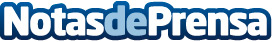 Pablo Cobián publica su nueva novela, 'Revelaciones antes del fin del mundo'Ha salido al mercado 'Revelaciones antes del fin del mundo', una obra literaria que promete cambiar la manera en que se piensa sobre el apocalipsis y la naturaleza de la existencia del ser humanoDatos de contacto:Paula LópezEditorial Letra Minúscula690166839Nota de prensa publicada en: https://www.notasdeprensa.es/pablo-cobian-publica-su-nueva-novela_1 Categorias: Nacional Literatura Entretenimiento http://www.notasdeprensa.es